	Объем отгруженных товаров собственного производства,
выполнено работ и услуг собственными силами,  связанных с нанотехнологиями
по видам экономической деятельности за III квартал 2022 года.тысяч рублей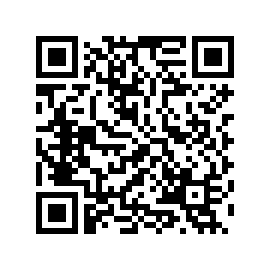 Отгружено продукции наноиндустрии в части товаров и услугОтгружено первичной нанотехнологи-ческой продукции (категория «А»)Отгружено наносодержащей продукции (категория «Б»)Отгружено услуг (товаров, не содержащих нанокомпоненты), при оказании (прозводстве) которых используются нанотехнологии
 и (или) нанокомпоненты (категория «В»)Отгружено специального оборудования для нанотехнологий (категория «Г»)Всего по обследуемым видам экономической деятельности8811625,53339647,94471591,2529013,9471372,5из них:Обрабатывающие производства4799635,0…12139798,6132139,5…Торговля оптовая и розничная; ремонт автотранспортных средств и мотоциклов385549,9…180946,9……Деятельность профессиональная, научная и техническая2697498,2908476,91311479,3270705,4206836,6Деятельность в области здравоохранения и социальных услуг323222,0-……-